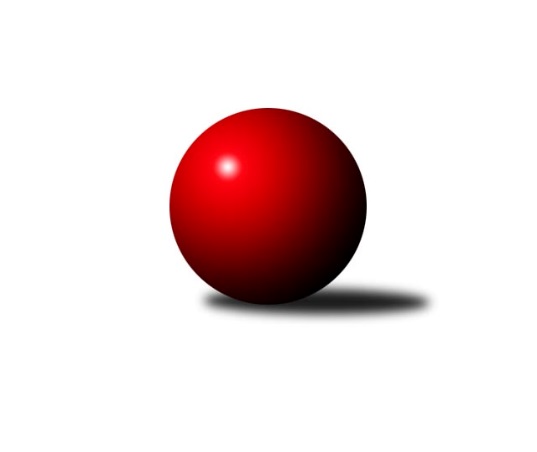 Č.22Ročník 2022/2023	12.6.2024 Mistrovství Prahy 3 2022/2023Statistika 22. kolaTabulka družstev:		družstvo	záp	výh	rem	proh	skore	sety	průměr	body	plné	dorážka	chyby	1.	TJ Sokol Praha-Vršovice C	22	16	1	5	116.5 : 59.5 	(168.5 : 95.5)	2317	33	1659	658	62.7	2.	Sokol Kobylisy D	22	16	0	6	116.0 : 60.0 	(163.0 : 101.0)	2337	32	1652	685	62	3.	TJ Radlice C	22	16	0	6	114.5 : 61.5 	(151.5 : 112.5)	2340	32	1674	666	77	4.	SK Rapid Praha	22	16	0	6	113.5 : 62.5 	(156.0 : 108.0)	2314	32	1645	670	65.3	5.	AC Sparta Praha C	22	16	0	6	105.5 : 69.5 	(154.0 : 108.0)	2234	32	1598	636	65	6.	KK Slavia C	22	14	1	7	109.5 : 66.5 	(152.5 : 111.5)	2337	29	1649	688	51.7	7.	SK Žižkov Praha D	22	14	1	7	103.0 : 73.0 	(154.5 : 109.5)	2302	29	1632	671	60.4	8.	TJ Astra Zahradní Město C	22	12	1	9	101.5 : 74.5 	(140.5 : 123.5)	2265	25	1631	633	73	9.	TJ Sokol Rudná D	22	7	1	14	72.0 : 104.0 	(115.5 : 148.5)	2207	15	1601	607	81	10.	TJ ZENTIVA Praha	22	7	0	15	64.0 : 112.0 	(106.5 : 157.5)	2144	14	1565	579	94.9	11.	SK Uhelné sklady D	22	6	1	15	68.5 : 107.5 	(114.5 : 149.5)	2198	13	1580	618	75.8	12.	VSK ČVUT Praha B	22	4	3	15	66.5 : 109.5 	(120.0 : 144.0)	2163	11	1542	621	75.3	13.	KK Velké Popovice B	22	4	2	16	52.5 : 123.5 	(88.0 : 176.0)	2080	10	1507	573	91.5	14.	KK Dopravní podniky Praha B	22	0	1	21	27.5 : 147.5 	(61.0 : 201.0)	2038	1	1491	547	87.5Tabulka doma:		družstvo	záp	výh	rem	proh	skore	sety	průměr	body	maximum	minimum	1.	TJ Sokol Praha-Vršovice C	11	11	0	0	69.5 : 18.5 	(92.0 : 40.0)	2335	22	2410	2194	2.	Sokol Kobylisy D	11	10	0	1	73.5 : 14.5 	(95.5 : 36.5)	2285	20	2352	2230	3.	KK Slavia C	11	9	0	2	65.5 : 22.5 	(87.0 : 45.0)	2358	18	2443	2210	4.	SK Žižkov Praha D	11	9	0	2	63.0 : 25.0 	(91.5 : 40.5)	2494	18	2604	2321	5.	SK Rapid Praha	11	9	0	2	60.5 : 27.5 	(81.5 : 50.5)	2472	18	2625	2379	6.	TJ Radlice C	11	9	0	2	60.0 : 28.0 	(79.0 : 53.0)	2183	18	2371	2039	7.	AC Sparta Praha C	11	9	0	2	57.5 : 30.5 	(83.0 : 49.0)	2420	18	2510	2304	8.	TJ Astra Zahradní Město C	11	7	1	3	57.0 : 31.0 	(73.5 : 58.5)	2326	15	2429	2040	9.	SK Uhelné sklady D	11	5	1	5	43.0 : 45.0 	(66.5 : 65.5)	2205	11	2318	2073	10.	TJ Sokol Rudná D	11	4	1	6	42.0 : 46.0 	(63.0 : 69.0)	2279	9	2391	2173	11.	TJ ZENTIVA Praha	11	4	0	7	32.0 : 56.0 	(54.5 : 77.5)	2099	8	2219	1689	12.	KK Velké Popovice B	11	3	0	8	35.0 : 53.0 	(55.0 : 77.0)	2193	6	2302	2020	13.	VSK ČVUT Praha B	11	2	2	7	31.5 : 56.5 	(62.0 : 70.0)	2183	6	2473	1747	14.	KK Dopravní podniky Praha B	11	0	1	10	17.0 : 70.0 	(33.5 : 96.5)	2036	1	2198	1731Tabulka venku:		družstvo	záp	výh	rem	proh	skore	sety	průměr	body	maximum	minimum	1.	TJ Radlice C	11	7	0	4	54.5 : 33.5 	(72.5 : 59.5)	2360	14	2469	2156	2.	SK Rapid Praha	11	7	0	4	53.0 : 35.0 	(74.5 : 57.5)	2310	14	2517	2132	3.	AC Sparta Praha C	11	7	0	4	48.0 : 39.0 	(71.0 : 59.0)	2238	14	2474	1952	4.	Sokol Kobylisy D	11	6	0	5	42.5 : 45.5 	(67.5 : 64.5)	2343	12	2545	2087	5.	TJ Sokol Praha-Vršovice C	11	5	1	5	47.0 : 41.0 	(76.5 : 55.5)	2315	11	2544	2149	6.	KK Slavia C	11	5	1	5	44.0 : 44.0 	(65.5 : 66.5)	2335	11	2532	2182	7.	SK Žižkov Praha D	11	5	1	5	40.0 : 48.0 	(63.0 : 69.0)	2298	11	2540	2075	8.	TJ Astra Zahradní Město C	11	5	0	6	44.5 : 43.5 	(67.0 : 65.0)	2258	10	2445	1984	9.	TJ ZENTIVA Praha	11	3	0	8	32.0 : 56.0 	(52.0 : 80.0)	2148	6	2337	1947	10.	TJ Sokol Rudná D	11	3	0	8	30.0 : 58.0 	(52.5 : 79.5)	2198	6	2362	2071	11.	VSK ČVUT Praha B	11	2	1	8	35.0 : 53.0 	(58.0 : 74.0)	2161	5	2340	1870	12.	KK Velké Popovice B	11	1	2	8	17.5 : 70.5 	(33.0 : 99.0)	2068	4	2257	1872	13.	SK Uhelné sklady D	11	1	0	10	25.5 : 62.5 	(48.0 : 84.0)	2197	2	2360	1940	14.	KK Dopravní podniky Praha B	11	0	0	11	10.5 : 77.5 	(27.5 : 104.5)	2039	0	2248	1821Tabulka podzimní části:		družstvo	záp	výh	rem	proh	skore	sety	průměr	body	doma	venku	1.	Sokol Kobylisy D	13	10	0	3	68.5 : 35.5 	(94.0 : 62.0)	2319	20 	6 	0 	0 	4 	0 	3	2.	TJ Sokol Praha-Vršovice C	12	9	0	3	63.5 : 32.5 	(90.0 : 54.0)	2337	18 	6 	0 	0 	3 	0 	3	3.	TJ Radlice C	13	9	0	4	70.0 : 34.0 	(90.5 : 65.5)	2322	18 	5 	0 	1 	4 	0 	3	4.	SK Rapid Praha	13	9	0	4	65.5 : 38.5 	(89.5 : 66.5)	2320	18 	6 	0 	1 	3 	0 	3	5.	AC Sparta Praha C	13	9	0	4	56.0 : 47.0 	(86.0 : 68.0)	2234	18 	5 	0 	1 	4 	0 	3	6.	KK Slavia C	12	7	1	4	56.5 : 39.5 	(77.5 : 66.5)	2340	15 	4 	0 	1 	3 	1 	3	7.	SK Žižkov Praha D	13	6	1	6	53.0 : 51.0 	(88.0 : 68.0)	2313	13 	4 	0 	2 	2 	1 	4	8.	TJ ZENTIVA Praha	13	6	0	7	45.0 : 59.0 	(70.5 : 85.5)	2181	12 	3 	0 	4 	3 	0 	3	9.	VSK ČVUT Praha B	13	4	3	6	45.0 : 59.0 	(78.5 : 77.5)	2228	11 	2 	2 	3 	2 	1 	3	10.	TJ Astra Zahradní Město C	12	5	0	7	49.0 : 47.0 	(72.0 : 72.0)	2231	10 	3 	0 	3 	2 	0 	4	11.	TJ Sokol Rudná D	13	4	1	8	47.0 : 57.0 	(71.0 : 85.0)	2228	9 	3 	1 	3 	1 	0 	5	12.	KK Velké Popovice B	13	4	1	8	38.0 : 66.0 	(55.5 : 100.5)	2086	9 	3 	0 	4 	1 	1 	4	13.	SK Uhelné sklady D	12	3	1	8	37.5 : 58.5 	(65.0 : 79.0)	2195	7 	3 	1 	3 	0 	0 	5	14.	KK Dopravní podniky Praha B	13	0	0	13	16.5 : 86.5 	(38.0 : 116.0)	2022	0 	0 	0 	6 	0 	0 	7Tabulka jarní části:		družstvo	záp	výh	rem	proh	skore	sety	průměr	body	doma	venku	1.	SK Žižkov Praha D	9	8	0	1	50.0 : 22.0 	(66.5 : 41.5)	2321	16 	5 	0 	0 	3 	0 	1 	2.	TJ Sokol Praha-Vršovice C	10	7	1	2	53.0 : 27.0 	(78.5 : 41.5)	2304	15 	5 	0 	0 	2 	1 	2 	3.	TJ Astra Zahradní Město C	10	7	1	2	52.5 : 27.5 	(68.5 : 51.5)	2349	15 	4 	1 	0 	3 	0 	2 	4.	AC Sparta Praha C	9	7	0	2	49.5 : 22.5 	(68.0 : 40.0)	2283	14 	4 	0 	1 	3 	0 	1 	5.	SK Rapid Praha	9	7	0	2	48.0 : 24.0 	(66.5 : 41.5)	2340	14 	3 	0 	1 	4 	0 	1 	6.	TJ Radlice C	9	7	0	2	44.5 : 27.5 	(61.0 : 47.0)	2335	14 	4 	0 	1 	3 	0 	1 	7.	KK Slavia C	10	7	0	3	53.0 : 27.0 	(75.0 : 45.0)	2332	14 	5 	0 	1 	2 	0 	2 	8.	Sokol Kobylisy D	9	6	0	3	47.5 : 24.5 	(69.0 : 39.0)	2351	12 	4 	0 	1 	2 	0 	2 	9.	TJ Sokol Rudná D	9	3	0	6	25.0 : 47.0 	(44.5 : 63.5)	2218	6 	1 	0 	3 	2 	0 	3 	10.	SK Uhelné sklady D	10	3	0	7	31.0 : 49.0 	(49.5 : 70.5)	2213	6 	2 	0 	2 	1 	0 	5 	11.	TJ ZENTIVA Praha	9	1	0	8	19.0 : 53.0 	(36.0 : 72.0)	2094	2 	1 	0 	3 	0 	0 	5 	12.	KK Velké Popovice B	9	0	1	8	14.5 : 57.5 	(32.5 : 75.5)	2067	1 	0 	0 	4 	0 	1 	4 	13.	KK Dopravní podniky Praha B	9	0	1	8	11.0 : 61.0 	(23.0 : 85.0)	2122	1 	0 	1 	4 	0 	0 	4 	14.	VSK ČVUT Praha B	9	0	0	9	21.5 : 50.5 	(41.5 : 66.5)	2102	0 	0 	0 	4 	0 	0 	5 Zisk bodů pro družstvo:		jméno hráče	družstvo	body	zápasy	v %	dílčí body	sety	v %	1.	Kryštof Maňour 	TJ Radlice C 	18.5	/	21	(88%)	36	/	42	(86%)	2.	Jiří Škoda 	VSK ČVUT Praha B 	18	/	22	(82%)	34	/	44	(77%)	3.	Miroslav Klabík 	TJ Sokol Praha-Vršovice C 	18	/	22	(82%)	32.5	/	44	(74%)	4.	Stanislav Březina ml.	Sokol Kobylisy D 	18	/	22	(82%)	32	/	44	(73%)	5.	Antonín Tůma 	SK Rapid Praha  	17	/	20	(85%)	27.5	/	40	(69%)	6.	Jan Bártl 	TJ ZENTIVA Praha  	17	/	21	(81%)	31	/	42	(74%)	7.	Miroslav Bohuslav 	Sokol Kobylisy D 	16.5	/	21	(79%)	29	/	42	(69%)	8.	Nikola Zuzánková 	KK Slavia C 	16	/	18	(89%)	27	/	36	(75%)	9.	Josef Pokorný 	SK Žižkov Praha D 	15	/	17	(88%)	29	/	34	(85%)	10.	David Knoll 	VSK ČVUT Praha B 	15	/	18	(83%)	29	/	36	(81%)	11.	Tomáš Sůva 	AC Sparta Praha C 	15	/	19	(79%)	28	/	38	(74%)	12.	Jaroslav Pýcha 	SK Žižkov Praha D 	15	/	20	(75%)	27.5	/	40	(69%)	13.	Martin Podhola 	SK Rapid Praha  	15	/	21	(71%)	28.5	/	42	(68%)	14.	Josef Pokorný 	SK Rapid Praha  	14.5	/	22	(66%)	31	/	44	(70%)	15.	Pavel Forman 	KK Slavia C 	14	/	16	(88%)	25	/	32	(78%)	16.	Martin Kovář 	TJ Radlice C 	14	/	16	(88%)	24	/	32	(75%)	17.	Lukáš Pelánek 	TJ Sokol Praha-Vršovice C 	14	/	20	(70%)	25.5	/	40	(64%)	18.	Karel Kohout 	TJ Sokol Rudná D 	14	/	20	(70%)	25	/	40	(63%)	19.	Karel Němeček 	TJ Sokol Praha-Vršovice C 	14	/	21	(67%)	30	/	42	(71%)	20.	Markéta Březinová 	Sokol Kobylisy D 	14	/	22	(64%)	29	/	44	(66%)	21.	Tomáš Rybka 	KK Slavia C 	14	/	22	(64%)	26	/	44	(59%)	22.	Josef Novotný 	TJ Sokol Praha-Vršovice C 	13.5	/	18	(75%)	26	/	36	(72%)	23.	Jiří Sládek 	KK Slavia C 	13	/	16	(81%)	22	/	32	(69%)	24.	Ondřej Maňour 	TJ Radlice C 	13	/	17	(76%)	20.5	/	34	(60%)	25.	Jitka Kudějová 	SK Uhelné sklady D 	13	/	18	(72%)	22.5	/	36	(63%)	26.	Jan Červenka 	AC Sparta Praha C 	13	/	19	(68%)	29	/	38	(76%)	27.	Jana Cermanová 	Sokol Kobylisy D 	13	/	19	(68%)	29	/	38	(76%)	28.	Lenka Špačková 	SK Žižkov Praha D 	13	/	20	(65%)	26	/	40	(65%)	29.	Tomáš Turnský 	TJ Astra Zahradní Město C 	13	/	22	(59%)	25.5	/	44	(58%)	30.	Jiří Lankaš 	AC Sparta Praha C 	12.5	/	20	(63%)	28.5	/	40	(71%)	31.	Miroslav Kettner 	TJ Sokol Praha-Vršovice C 	12	/	20	(60%)	25	/	40	(63%)	32.	Martin Dubský 	AC Sparta Praha C 	11	/	13	(85%)	19	/	26	(73%)	33.	Jiří Kuděj 	SK Uhelné sklady D 	11	/	20	(55%)	22	/	40	(55%)	34.	Roman Mrvík 	TJ Astra Zahradní Město C 	10.5	/	13	(81%)	17.5	/	26	(67%)	35.	Josef Málek 	KK Dopravní podniky Praha B 	10.5	/	20	(53%)	22	/	40	(55%)	36.	Tomáš Doležal 	TJ Astra Zahradní Město C 	10	/	11	(91%)	19	/	22	(86%)	37.	Petr Valta 	SK Rapid Praha  	10	/	16	(63%)	21	/	32	(66%)	38.	Jan Mařánek 	TJ Sokol Rudná D 	10	/	20	(50%)	16	/	40	(40%)	39.	Tomáš Rejpal 	VSK ČVUT Praha B 	9.5	/	16	(59%)	19	/	32	(59%)	40.	Karel Bernat 	KK Slavia C 	9.5	/	20	(48%)	21	/	40	(53%)	41.	Ivan Vlček 	TJ Radlice C 	9	/	10	(90%)	12	/	20	(60%)	42.	Jiří Hofman 	SK Rapid Praha  	9	/	12	(75%)	15.5	/	24	(65%)	43.	Petr Hajdu 	TJ Astra Zahradní Město C 	9	/	13	(69%)	22	/	26	(85%)	44.	Pavel Kratochvíl 	TJ Astra Zahradní Město C 	9	/	14	(64%)	14	/	28	(50%)	45.	Daniel Volf 	TJ Astra Zahradní Město C 	9	/	17	(53%)	16.5	/	34	(49%)	46.	Miroslava Kmentová 	Sokol Kobylisy D 	9	/	20	(45%)	16	/	40	(40%)	47.	Zdeněk Mora 	TJ Sokol Rudná D 	9	/	21	(43%)	18.5	/	42	(44%)	48.	Jan Kratochvíl 	KK Velké Popovice B 	9	/	22	(41%)	18.5	/	44	(42%)	49.	Martin Tožička 	SK Žižkov Praha D 	8	/	15	(53%)	18.5	/	30	(62%)	50.	Miloslav Kellner 	TJ ZENTIVA Praha  	8	/	15	(53%)	16	/	30	(53%)	51.	Vojtěch Roubal 	SK Rapid Praha  	8	/	19	(42%)	17.5	/	38	(46%)	52.	Jana Dušková 	SK Uhelné sklady D 	8	/	20	(40%)	20.5	/	40	(51%)	53.	Stanislav Řádek 	AC Sparta Praha C 	8	/	20	(40%)	18	/	40	(45%)	54.	Milan Mrvík 	TJ Astra Zahradní Město C 	8	/	20	(40%)	14	/	40	(35%)	55.	Tomáš Vinš 	KK Velké Popovice B 	7	/	12	(58%)	14.5	/	24	(60%)	56.	Petr Kšír 	TJ Radlice C 	7	/	15	(47%)	15.5	/	30	(52%)	57.	Tomáš Novotný 	TJ Sokol Rudná D 	7	/	17	(41%)	18	/	34	(53%)	58.	Pavel Brož 	TJ Sokol Praha-Vršovice C 	7	/	18	(39%)	18	/	36	(50%)	59.	Ludmila Kaprová 	KK Velké Popovice B 	7	/	19	(37%)	14.5	/	38	(38%)	60.	Jana Kvardová 	KK Velké Popovice B 	6.5	/	20	(33%)	14	/	40	(35%)	61.	Přemysl Jonák 	KK Slavia C 	6	/	7	(86%)	11	/	14	(79%)	62.	Jaroslav Klíma 	SK Uhelné sklady D 	6	/	10	(60%)	12	/	20	(60%)	63.	František Stibor 	Sokol Kobylisy D 	6	/	13	(46%)	12	/	26	(46%)	64.	Vít Kluganost 	TJ Radlice C 	6	/	13	(46%)	12	/	26	(46%)	65.	Jiří Tencar 	VSK ČVUT Praha B 	6	/	13	(46%)	9	/	26	(35%)	66.	Michal Truksa 	SK Žižkov Praha D 	6	/	15	(40%)	14	/	30	(47%)	67.	František Pudil 	SK Rapid Praha  	6	/	18	(33%)	12	/	36	(33%)	68.	Tomáš Sysala 	AC Sparta Praha C 	6	/	19	(32%)	14.5	/	38	(38%)	69.	Ladislav Holeček 	TJ ZENTIVA Praha  	6	/	19	(32%)	13.5	/	38	(36%)	70.	Lenka Krausová 	TJ ZENTIVA Praha  	6	/	20	(30%)	16	/	40	(40%)	71.	Jiří Svozílek 	KK Dopravní podniky Praha B 	6	/	21	(29%)	11	/	42	(26%)	72.	Jana Valentová 	TJ ZENTIVA Praha  	6	/	22	(27%)	14	/	44	(32%)	73.	Luboš Kučera 	TJ Sokol Praha-Vršovice C 	5	/	10	(50%)	10.5	/	20	(53%)	74.	Tomáš Kuneš 	VSK ČVUT Praha B 	5	/	11	(45%)	9	/	22	(41%)	75.	Gabriela Jirásková 	KK Velké Popovice B 	5	/	12	(42%)	8	/	24	(33%)	76.	Richard Stojan 	VSK ČVUT Praha B 	5	/	15	(33%)	12	/	30	(40%)	77.	Karel Novotný 	TJ Sokol Rudná D 	5	/	19	(26%)	11	/	38	(29%)	78.	Daniela Daňková 	SK Uhelné sklady D 	4.5	/	17	(26%)	11	/	34	(32%)	79.	Lukáš Jirsa 	TJ Radlice C 	4	/	5	(80%)	7.5	/	10	(75%)	80.	Petra Klímová Rézová 	Sokol Kobylisy D 	4	/	5	(80%)	6	/	10	(60%)	81.	Kristina Řádková 	AC Sparta Praha C 	4	/	8	(50%)	10	/	16	(63%)	82.	Michal Vorlíček 	KK Slavia C 	4	/	11	(36%)	11.5	/	22	(52%)	83.	Marek Tichý 	TJ Astra Zahradní Město C 	4	/	11	(36%)	8	/	22	(36%)	84.	Viktor Dyk 	AC Sparta Praha C 	4	/	12	(33%)	7	/	24	(29%)	85.	Václav Žďárek 	SK Žižkov Praha D 	4	/	14	(29%)	9	/	28	(32%)	86.	Renata Antonů 	SK Uhelné sklady D 	4	/	15	(27%)	9	/	30	(30%)	87.	Milan Drhovský 	TJ Sokol Rudná D 	4	/	17	(24%)	12	/	34	(35%)	88.	Jana Procházková 	KK Velké Popovice B 	4	/	19	(21%)	8	/	38	(21%)	89.	Dagmar Svobodová 	KK Dopravní podniky Praha B 	4	/	20	(20%)	9	/	40	(23%)	90.	Jaromír Deák 	Sokol Kobylisy D 	3.5	/	10	(35%)	10	/	20	(50%)	91.	Jindra Kafková 	SK Uhelné sklady D 	3	/	3	(100%)	4	/	6	(67%)	92.	Miloslava Žďárková 	SK Žižkov Praha D 	3	/	4	(75%)	6	/	8	(75%)	93.	Pavel Jakl 	TJ Radlice C 	3	/	8	(38%)	7	/	16	(44%)	94.	Tomáš Smékal 	TJ Radlice C 	3	/	9	(33%)	8	/	18	(44%)	95.	Lubomír Čech 	SK Žižkov Praha D 	3	/	10	(30%)	11.5	/	20	(58%)	96.	Lidmila Fořtová 	KK Slavia C 	3	/	10	(30%)	4	/	20	(20%)	97.	Ivana Bandasová 	KK Velké Popovice B 	3	/	12	(25%)	8	/	24	(33%)	98.	Miroslav Plachý 	SK Uhelné sklady D 	3	/	14	(21%)	7	/	28	(25%)	99.	Luboš Machulka 	TJ Sokol Rudná D 	2	/	3	(67%)	4	/	6	(67%)	100.	Pavel Rákos 	SK Žižkov Praha D 	2	/	4	(50%)	3	/	8	(38%)	101.	Tomáš Herman 	SK Žižkov Praha D 	2	/	5	(40%)	4	/	10	(40%)	102.	Jan Zlámal 	TJ Radlice C 	2	/	5	(40%)	2.5	/	10	(25%)	103.	Eliška Fialová 	TJ ZENTIVA Praha  	2	/	7	(29%)	5	/	14	(36%)	104.	Jaroslav Michálek 	KK Dopravní podniky Praha B 	2	/	9	(22%)	7	/	18	(39%)	105.	Věra Štefanová 	TJ ZENTIVA Praha  	2	/	9	(22%)	4.5	/	18	(25%)	106.	Michal Rett 	KK Slavia C 	2	/	11	(18%)	4	/	22	(18%)	107.	Karel Hnátek ml.	KK Dopravní podniky Praha B 	2	/	13	(15%)	4	/	26	(15%)	108.	Pavel Plíska 	TJ ZENTIVA Praha  	2	/	16	(13%)	4.5	/	32	(14%)	109.	Petr Kopecký 	TJ Astra Zahradní Město C 	1	/	1	(100%)	2	/	2	(100%)	110.	Kateřina Majerová 	SK Žižkov Praha D 	1	/	1	(100%)	2	/	2	(100%)	111.	Michal Majer 	TJ Sokol Rudná D 	1	/	1	(100%)	2	/	2	(100%)	112.	Vlasta Nováková 	SK Uhelné sklady D 	1	/	1	(100%)	2	/	2	(100%)	113.	Richard Glas 	VSK ČVUT Praha B 	1	/	2	(50%)	2	/	4	(50%)	114.	Jan Seidl 	TJ Astra Zahradní Město C 	1	/	2	(50%)	1	/	4	(25%)	115.	Milan Lukeš 	TJ Sokol Praha-Vršovice C 	1	/	2	(50%)	1	/	4	(25%)	116.	Barbora Králová 	SK Žižkov Praha D 	1	/	3	(33%)	3	/	6	(50%)	117.	Filip Makovský 	TJ Sokol Rudná D 	1	/	3	(33%)	2	/	6	(33%)	118.	Petr Švenda 	SK Rapid Praha  	1	/	3	(33%)	1	/	6	(17%)	119.	Jan Jedlička 	TJ Astra Zahradní Město C 	1	/	5	(20%)	1	/	10	(10%)	120.	Lucie Maňourová 	TJ Radlice C 	1	/	6	(17%)	3	/	12	(25%)	121.	Libor Laichman 	KK Dopravní podniky Praha B 	1	/	6	(17%)	2	/	12	(17%)	122.	Martin Berezněv 	TJ Sokol Rudná D 	1	/	9	(11%)	6	/	18	(33%)	123.	Petr Kuděj 	SK Uhelné sklady D 	1	/	9	(11%)	3.5	/	18	(19%)	124.	Jan Kosík 	VSK ČVUT Praha B 	1	/	11	(9%)	1	/	22	(5%)	125.	Tomáš Bek 	KK Velké Popovice B 	1	/	15	(7%)	2.5	/	30	(8%)	126.	Michal Fořt 	KK Slavia C 	0	/	1	(0%)	1	/	2	(50%)	127.	Radek Mora 	TJ Sokol Rudná D 	0	/	1	(0%)	1	/	2	(50%)	128.	Jaroslav Mařánek 	TJ Sokol Rudná D 	0	/	1	(0%)	0	/	2	(0%)	129.	Josef Vodešil 	KK Velké Popovice B 	0	/	1	(0%)	0	/	2	(0%)	130.	Bohumil Strnad 	SK Žižkov Praha D 	0	/	1	(0%)	0	/	2	(0%)	131.	Kateřina Šanderová 	TJ Sokol Praha-Vršovice C 	0	/	1	(0%)	0	/	2	(0%)	132.	Vladimír Busta 	SK Žižkov Praha D 	0	/	1	(0%)	0	/	2	(0%)	133.	Jaromír Jedlička 	TJ Astra Zahradní Město C 	0	/	1	(0%)	0	/	2	(0%)	134.	Martin Kočí 	VSK ČVUT Praha B 	0	/	2	(0%)	1	/	4	(25%)	135.	Petr Štěrba 	SK Žižkov Praha D 	0	/	2	(0%)	1	/	4	(25%)	136.	Petr Štich 	SK Uhelné sklady D 	0	/	2	(0%)	0	/	4	(0%)	137.	Tomáš Hodoval 	TJ Astra Zahradní Město C 	0	/	2	(0%)	0	/	4	(0%)	138.	Markéta Kudějová 	SK Uhelné sklady D 	0	/	3	(0%)	1	/	6	(17%)	139.	Petr Lavička 	TJ Radlice C 	0	/	3	(0%)	0.5	/	6	(8%)	140.	Veronika Vojtěchová 	VSK ČVUT Praha B 	0	/	5	(0%)	0	/	10	(0%)	141.	Kristýna Dánová 	KK Dopravní podniky Praha B 	0	/	6	(0%)	0	/	12	(0%)	142.	Tomáš King 	VSK ČVUT Praha B 	0	/	10	(0%)	2	/	20	(10%)	143.	Bohumil Plášil 	KK Dopravní podniky Praha B 	0	/	12	(0%)	4.5	/	24	(19%)	144.	Marie Málková 	KK Dopravní podniky Praha B 	0	/	22	(0%)	1.5	/	44	(3%)Průměry na kuželnách:		kuželna	průměr	plné	dorážka	chyby	výkon na hráče	1.	SK Žižkov Praha, 1-4	2394	1685	709	64.8	(399.1)	2.	Zahr. Město, 1-2	2302	1633	669	68.4	(383.7)	3.	KK Slavia Praha, 1-2	2285	1620	665	55.3	(380.9)	4.	TJ Sokol Rudná, 1-2	2269	1622	646	76.7	(378.3)	5.	Velké Popovice, 1-2	2220	1609	610	79.1	(370.0)	6.	Kobylisy, 1-2	2199	1579	620	69.2	(366.6)	7.	Vršovice, 1-2	2196	1607	589	86.3	(366.1)	8.	Zvon, 1-2	2196	1574	622	71.2	(366.1)	9.	SK Žižkov Praha, 3-4	2186	1584	602	65.5	(364.3)	10.	Karlov, 1-2	2118	1530	588	91.2	(353.1)	11.	SK Žižkov Praha, 1-2	2049	1464	584	70.0	(341.5)Nejlepší výkony na kuželnách:SK Žižkov Praha, 1-4SK Rapid Praha 	2625	12. kolo	Josef Pokorný 	SK Žižkov Praha D	491	11. koloSK Žižkov Praha D	2604	18. kolo	Stanislav Březina ml.	Sokol Kobylisy D	489	20. koloSK Žižkov Praha D	2551	8. kolo	Josef Pokorný 	SK Žižkov Praha D	485	15. koloSK Rapid Praha 	2542	22. kolo	Antonín Tůma 	SK Rapid Praha 	476	1. koloSK Žižkov Praha D	2540	15. kolo	Martin Podhola 	SK Rapid Praha 	476	2. koloSK Žižkov Praha D	2537	22. kolo	Pavel Forman 	KK Slavia C	475	9. koloKK Slavia C	2532	9. kolo	Josef Pokorný 	SK Žižkov Praha D	474	6. koloSK Žižkov Praha D	2530	20. kolo	Jaroslav Pýcha 	SK Žižkov Praha D	474	22. koloSK Žižkov Praha D	2519	11. kolo	Jaroslav Pýcha 	SK Žižkov Praha D	472	15. koloSK Rapid Praha 	2513	15. kolo	Josef Pokorný 	SK Rapid Praha 	469	12. koloZahr. Město, 1-2KK Slavia C	2467	13. kolo	Jiří Sládek 	KK Slavia C	478	13. koloTJ Astra Zahradní Město C	2429	17. kolo	Tomáš Sůva 	AC Sparta Praha C	444	11. koloTJ Astra Zahradní Město C	2429	5. kolo	Roman Mrvík 	TJ Astra Zahradní Město C	443	1. koloTJ Astra Zahradní Město C	2427	15. kolo	Tomáš Turnský 	TJ Astra Zahradní Město C	440	1. koloSokol Kobylisy D	2376	15. kolo	Tomáš Doležal 	TJ Astra Zahradní Město C	433	15. koloTJ Astra Zahradní Město C	2375	11. kolo	Tomáš Doležal 	TJ Astra Zahradní Město C	431	19. koloTJ Astra Zahradní Město C	2374	9. kolo	Pavel Kratochvíl 	TJ Astra Zahradní Město C	431	5. koloTJ Astra Zahradní Město C	2373	13. kolo	Stanislav Březina ml.	Sokol Kobylisy D	431	15. koloTJ Astra Zahradní Město C	2359	21. kolo	Pavel Forman 	KK Slavia C	430	13. koloTJ Astra Zahradní Město C	2352	19. kolo	Jiří Škoda 	VSK ČVUT Praha B	430	9. koloKK Slavia Praha, 1-2KK Slavia C	2443	18. kolo	Tomáš Rybka 	KK Slavia C	444	16. koloKK Slavia C	2423	8. kolo	Pavel Forman 	KK Slavia C	436	22. koloKK Slavia C	2395	12. kolo	Přemysl Jonák 	KK Slavia C	429	18. koloKK Slavia C	2394	6. kolo	Přemysl Jonák 	KK Slavia C	428	8. koloKK Slavia C	2388	16. kolo	David Knoll 	VSK ČVUT Praha B	428	18. koloKK Slavia C	2357	2. kolo	Nikola Zuzánková 	KK Slavia C	425	10. koloKK Slavia C	2351	10. kolo	Pavel Forman 	KK Slavia C	425	12. koloKK Slavia C	2343	14. kolo	Jan Kratochvíl 	KK Velké Popovice B	423	6. koloKK Slavia C	2334	20. kolo	Michal Fořt 	KK Slavia C	421	18. koloSK Žižkov Praha D	2314	10. kolo	Přemysl Jonák 	KK Slavia C	419	16. koloTJ Sokol Rudná, 1-2Sokol Kobylisy D	2522	10. kolo	Stanislav Březina ml.	Sokol Kobylisy D	499	10. koloTJ Radlice C	2469	20. kolo	Luboš Machulka 	TJ Sokol Rudná D	492	22. koloAC Sparta Praha C	2407	6. kolo	Kryštof Maňour 	TJ Radlice C	479	20. koloTJ Sokol Rudná D	2391	8. kolo	Ondřej Maňour 	TJ Radlice C	455	20. koloTJ Sokol Praha-Vršovice C	2355	22. kolo	Jan Mařánek 	TJ Sokol Rudná D	444	8. koloTJ Sokol Rudná D	2350	20. kolo	Milan Drhovský 	TJ Sokol Rudná D	441	12. koloTJ Sokol Rudná D	2341	12. kolo	David Knoll 	VSK ČVUT Praha B	437	4. koloTJ Sokol Rudná D	2335	10. kolo	Lukáš Pelánek 	TJ Sokol Praha-Vršovice C	436	22. koloTJ Sokol Rudná D	2314	22. kolo	Tomáš Rejpal 	VSK ČVUT Praha B	434	4. koloSK Rapid Praha 	2298	18. kolo	Jan Mařánek 	TJ Sokol Rudná D	432	10. koloVelké Popovice, 1-2Sokol Kobylisy D	2363	18. kolo	Gabriela Jirásková 	KK Velké Popovice B	448	4. koloTJ Astra Zahradní Město C	2345	16. kolo	Josef Pokorný 	SK Žižkov Praha D	440	21. koloKK Slavia C	2342	19. kolo	Stanislav Březina ml.	Sokol Kobylisy D	431	18. koloSK Rapid Praha 	2337	13. kolo	Jiří Sládek 	KK Slavia C	430	19. koloTJ Sokol Rudná D	2325	11. kolo	Kryštof Maňour 	TJ Radlice C	429	2. koloKK Velké Popovice B	2302	18. kolo	Jan Mařánek 	TJ Sokol Rudná D	427	11. koloSK Žižkov Praha D	2276	21. kolo	Jiří Kuděj 	SK Uhelné sklady D	425	9. koloKK Velké Popovice B	2274	21. kolo	Tomáš Rybka 	KK Slavia C	421	19. koloKK Velké Popovice B	2270	13. kolo	Milan Mrvík 	TJ Astra Zahradní Město C	420	16. koloTJ Sokol Praha-Vršovice C	2251	4. kolo	Gabriela Jirásková 	KK Velké Popovice B	416	18. koloKobylisy, 1-2Sokol Kobylisy D	2352	11. kolo	Stanislav Březina ml.	Sokol Kobylisy D	434	21. koloSokol Kobylisy D	2336	21. kolo	Jana Cermanová 	Sokol Kobylisy D	423	2. koloTJ Radlice C	2304	14. kolo	Miroslav Bohuslav 	Sokol Kobylisy D	422	7. koloSokol Kobylisy D	2303	14. kolo	Stanislav Březina ml.	Sokol Kobylisy D	417	7. koloSokol Kobylisy D	2294	5. kolo	Jana Cermanová 	Sokol Kobylisy D	417	11. koloSokol Kobylisy D	2289	19. kolo	Stanislav Březina ml.	Sokol Kobylisy D	412	19. koloSokol Kobylisy D	2285	7. kolo	Markéta Březinová 	Sokol Kobylisy D	412	7. koloSokol Kobylisy D	2278	9. kolo	Stanislav Březina ml.	Sokol Kobylisy D	408	16. koloSokol Kobylisy D	2272	2. kolo	Markéta Březinová 	Sokol Kobylisy D	408	16. koloSokol Kobylisy D	2262	17. kolo	Jana Cermanová 	Sokol Kobylisy D	408	5. koloVršovice, 1-2TJ Sokol Praha-Vršovice C	2410	15. kolo	Karel Němeček 	TJ Sokol Praha-Vršovice C	446	13. koloTJ Radlice C	2402	6. kolo	Martin Kovář 	TJ Radlice C	444	6. koloTJ Sokol Praha-Vršovice C	2391	17. kolo	Karel Němeček 	TJ Sokol Praha-Vršovice C	440	19. koloTJ Sokol Praha-Vršovice C	2380	19. kolo	Karel Němeček 	TJ Sokol Praha-Vršovice C	439	11. koloTJ Sokol Praha-Vršovice C	2358	3. kolo	Jan Bártl 	TJ ZENTIVA Praha 	439	18. koloTJ Sokol Praha-Vršovice C	2354	13. kolo	Miroslav Kettner 	TJ Sokol Praha-Vršovice C	428	5. koloTJ Sokol Praha-Vršovice C	2338	5. kolo	Jan Bártl 	TJ ZENTIVA Praha 	427	8. koloTJ Sokol Praha-Vršovice C	2324	11. kolo	Jiří Kuděj 	SK Uhelné sklady D	426	7. koloTJ Sokol Praha-Vršovice C	2322	14. kolo	Vít Kluganost 	TJ Radlice C	425	6. koloTJ Sokol Praha-Vršovice C	2317	8. kolo	Martin Kovář 	TJ Radlice C	425	13. koloZvon, 1-2TJ Radlice C	2426	5. kolo	Martin Kovář 	TJ Radlice C	455	5. koloSK Uhelné sklady D	2318	22. kolo	Ondřej Maňour 	TJ Radlice C	434	5. koloSK Uhelné sklady D	2305	2. kolo	Stanislav Březina ml.	Sokol Kobylisy D	431	8. koloAC Sparta Praha C	2300	4. kolo	Kryštof Maňour 	TJ Radlice C	427	5. koloSK Uhelné sklady D	2282	20. kolo	Martin Podhola 	SK Rapid Praha 	425	16. koloSK Uhelné sklady D	2263	4. kolo	Jiří Kuděj 	SK Uhelné sklady D	421	22. koloTJ Sokol Praha-Vršovice C	2262	20. kolo	Jiří Kuděj 	SK Uhelné sklady D	415	10. koloSokol Kobylisy D	2245	8. kolo	Jiří Kuděj 	SK Uhelné sklady D	414	13. koloVSK ČVUT Praha B	2235	2. kolo	Jitka Kudějová 	SK Uhelné sklady D	413	22. koloTJ Sokol Rudná D	2229	14. kolo	Jiří Kuděj 	SK Uhelné sklady D	412	4. koloSK Žižkov Praha, 3-4Sokol Kobylisy D	2545	6. kolo	Ondřej Maňour 	TJ Radlice C	471	16. koloSK Rapid Praha 	2517	14. kolo	Pavel Forman 	KK Slavia C	470	21. koloKK Slavia C	2468	21. kolo	Stanislav Březina ml.	Sokol Kobylisy D	468	6. koloSK Žižkov Praha D	2458	9. kolo	Jaroslav Michálek 	KK Dopravní podniky Praha B	463	16. koloTJ Radlice C	2418	16. kolo	Kryštof Maňour 	TJ Radlice C	463	16. koloTJ Sokol Praha-Vršovice C	2367	18. kolo	Jiří Sládek 	KK Slavia C	458	21. koloVSK ČVUT Praha B	2330	13. kolo	Jiří Škoda 	VSK ČVUT Praha B	457	13. koloTJ Astra Zahradní Město C	2320	4. kolo	Josef Málek 	KK Dopravní podniky Praha B	453	9. koloTJ ZENTIVA Praha 	2219	11. kolo	Jaroslav Michálek 	KK Dopravní podniky Praha B	452	21. koloKK Dopravní podniky Praha B	2198	20. kolo	Tomáš Sůva 	AC Sparta Praha C	452	2. koloKarlov, 1-2TJ Radlice C	2371	11. kolo	Kryštof Maňour 	TJ Radlice C	441	17. koloTJ Astra Zahradní Město C	2268	12. kolo	Kryštof Maňour 	TJ Radlice C	436	18. koloTJ Radlice C	2265	12. kolo	Kryštof Maňour 	TJ Radlice C	431	9. koloTJ Radlice C	2263	9. kolo	Kryštof Maňour 	TJ Radlice C	423	15. koloTJ Radlice C	2246	1. kolo	Ondřej Maňour 	TJ Radlice C	422	12. koloSK Rapid Praha 	2244	9. kolo	Kryštof Maňour 	TJ Radlice C	419	19. koloSK Žižkov Praha D	2241	17. kolo	Martin Kovář 	TJ Radlice C	419	7. koloKK Slavia C	2222	11. kolo	Jaroslav Pýcha 	SK Žižkov Praha D	417	17. koloTJ Radlice C	2190	7. kolo	Martin Kovář 	TJ Radlice C	414	11. koloTJ Radlice C	2168	15. kolo	Kryštof Maňour 	TJ Radlice C	413	11. koloSK Žižkov Praha, 1-2TJ Sokol Praha-Vršovice C	2544	10. kolo	Josef Novotný 	TJ Sokol Praha-Vršovice C	495	10. koloVSK ČVUT Praha B	2473	8. kolo	Jiří Škoda 	VSK ČVUT Praha B	491	12. koloSK Rapid Praha 	2410	6. kolo	Jiří Škoda 	VSK ČVUT Praha B	489	8. koloTJ Radlice C	2409	8. kolo	David Knoll 	VSK ČVUT Praha B	482	1. koloVSK ČVUT Praha B	2405	5. kolo	Karel Němeček 	TJ Sokol Praha-Vršovice C	473	10. koloKK Slavia C	2365	5. kolo	David Knoll 	VSK ČVUT Praha B	472	8. koloSK Uhelné sklady D	2360	15. kolo	David Knoll 	VSK ČVUT Praha B	460	12. koloTJ Astra Zahradní Město C	2350	22. kolo	David Knoll 	VSK ČVUT Praha B	455	22. koloSK Žižkov Praha D	2345	1. kolo	Tomáš Rejpal 	VSK ČVUT Praha B	447	20. koloVSK ČVUT Praha B	2343	1. kolo	David Knoll 	VSK ČVUT Praha B	445	5. koloČetnost výsledků:	8.0 : 0.0	12x	7.0 : 1.0	26x	6.5 : 1.5	2x	6.0 : 2.0	29x	5.0 : 3.0	21x	4.5 : 3.5	1x	4.0 : 4.0	6x	3.5 : 4.5	1x	3.0 : 5.0	12x	2.5 : 5.5	2x	2.0 : 6.0	25x	1.0 : 7.0	13x	1.0 : 6.0	1x	0.0 : 8.0	3x